13.04  2020 г.     Практическое  занятие № 12по дисциплине «Технология приготовления теста  для  мучных кондитерских   изделий»  Работу   выполнить   в  тетради   для  практических  работ.Задание №1:  Составить  технологическую схему  приготовления  бисквитного   теста(Схему  нарисовать  в тетради)1 вариант:    Технологическая схема  приготовления  бисквита основного (с подогревом)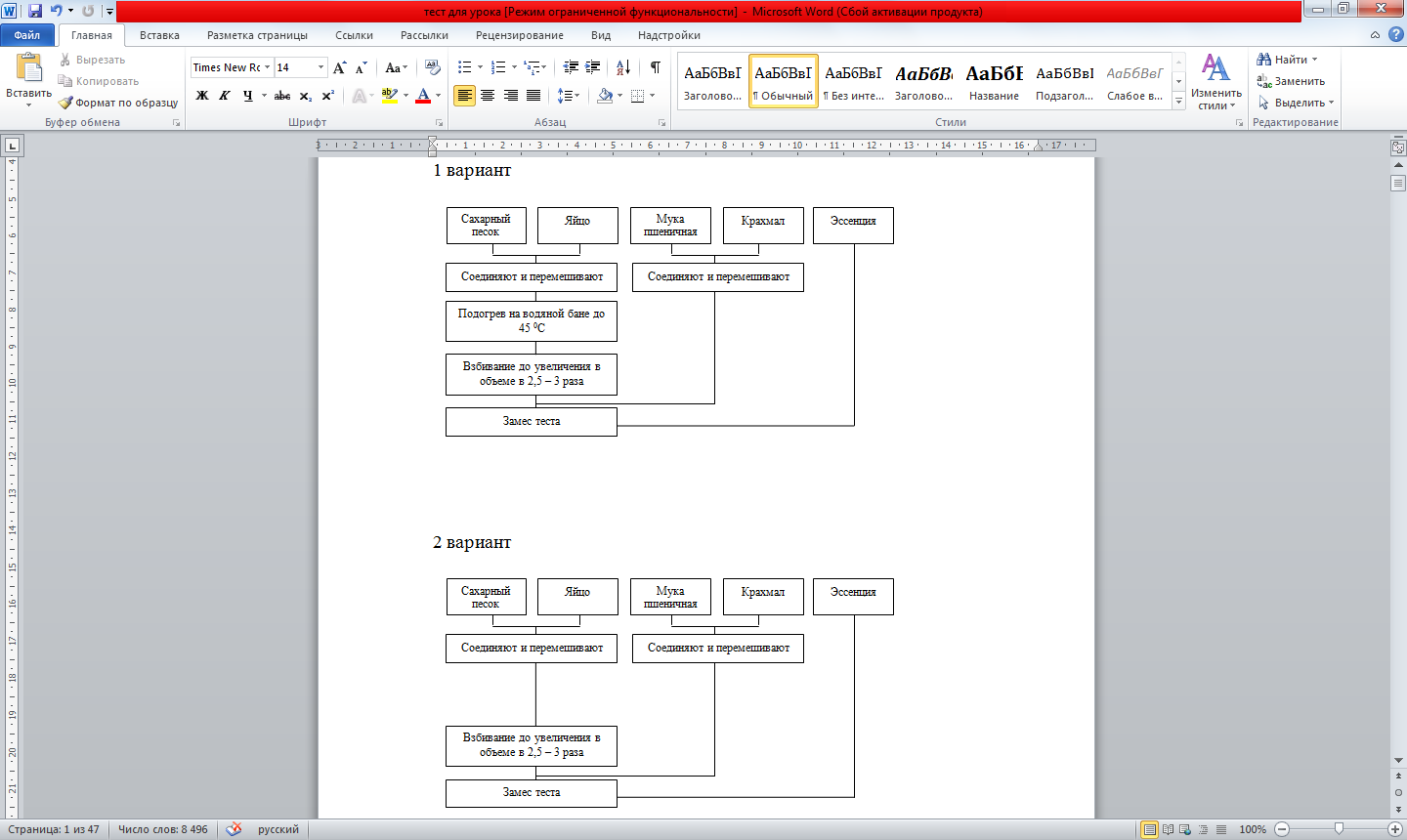 2 вариант: Технологическая схема  приготовления  бисквита основного (без  подогрева)Задание №2Произвести расчет необходимого сырья для приготовления бисквитного теста. Дано сырье на 1 кг бисквитного тестаСоставить  таблицу   и  сделать  расчет  сырья на   на  1кг, 3кг    бисквитного   теста.Мука пшеничная в/с- 240 грСахар   - песок      - 300 грКрахмал  –60 грЯйцо  -12шт Эссенция или  десертное  вино 3грВыход  сырья:  1 кг13.04.2020г   Задание выполняется  в  тетради по дисциплине  «Технология  приготовления  теста   для  мучных кондитерских  изделий»Задание  нужно законспектировать.Урок № 19Тема  урока «Приготовление   масляного бисквита. Технологический  процесс  приготовления  масляного  бисквита.Определение  готовности теста».       Технология  приготовления  масляного  бисквита. ( один способ)Процесс приготовления  состоит  из  трех  стадий: 1 стадия  - Взбивание  белков   и желтков   с сахаром отдельно.2 стадия  -  Взбивание  масла сливочного  с сахаром  до  однородной консистенции.3   стадия  - Соединение  двух  смесей  ,  замес  с  просеянной  мукой и добавление  эссенции.Технология приготовления  масляного  бисквита.В тесто  входит значительное количество  масла , поэтому       при  приготовлении масляного   бисквита,  тесто  труднее  сохраняет  пористую  структуру.В  качестве разрыхлителя  используют  соду  или  аммоний.Яичные  желтки  соединяют с  сахаром  и взбивают  до  увеличения  в объеме  в  2.5 -3  раза.Отдельно  взбивают яичные белки  до  увеличения  в  объеме   в 5-6  раз.К взбитым  желткам  с сахаром  добавляют взбитые  белки, легкими  движениями  перемешивают   до  однородной  массы.Взбивают масло сливочное с сахаром до однородной консистенции.Затем  в яично-сахарную смесь добавляем  смесь  из взбитых белков  и желтков с сахаром.В конце производим замес с просеянной мукой, соединенной с разрыхлителем и вводят эссенцию.При длительном замесе с мукой, бисквит получается плотным, небольшого  объема.Определение  готовности  теста:Масса однороднаяМасса хорошо  промешанная.Масса  не  густая, не затянутая.13.04  2020 г.     Практическое  занятие № 13по дисциплине «Технология приготовления теста для мучных кондитерских изделий.  Работу   выполнить в тетради для практических работ.Задание №1:Составить технологическую схему приготовления масляного бисквита(Схему  нарисовать  в тетради)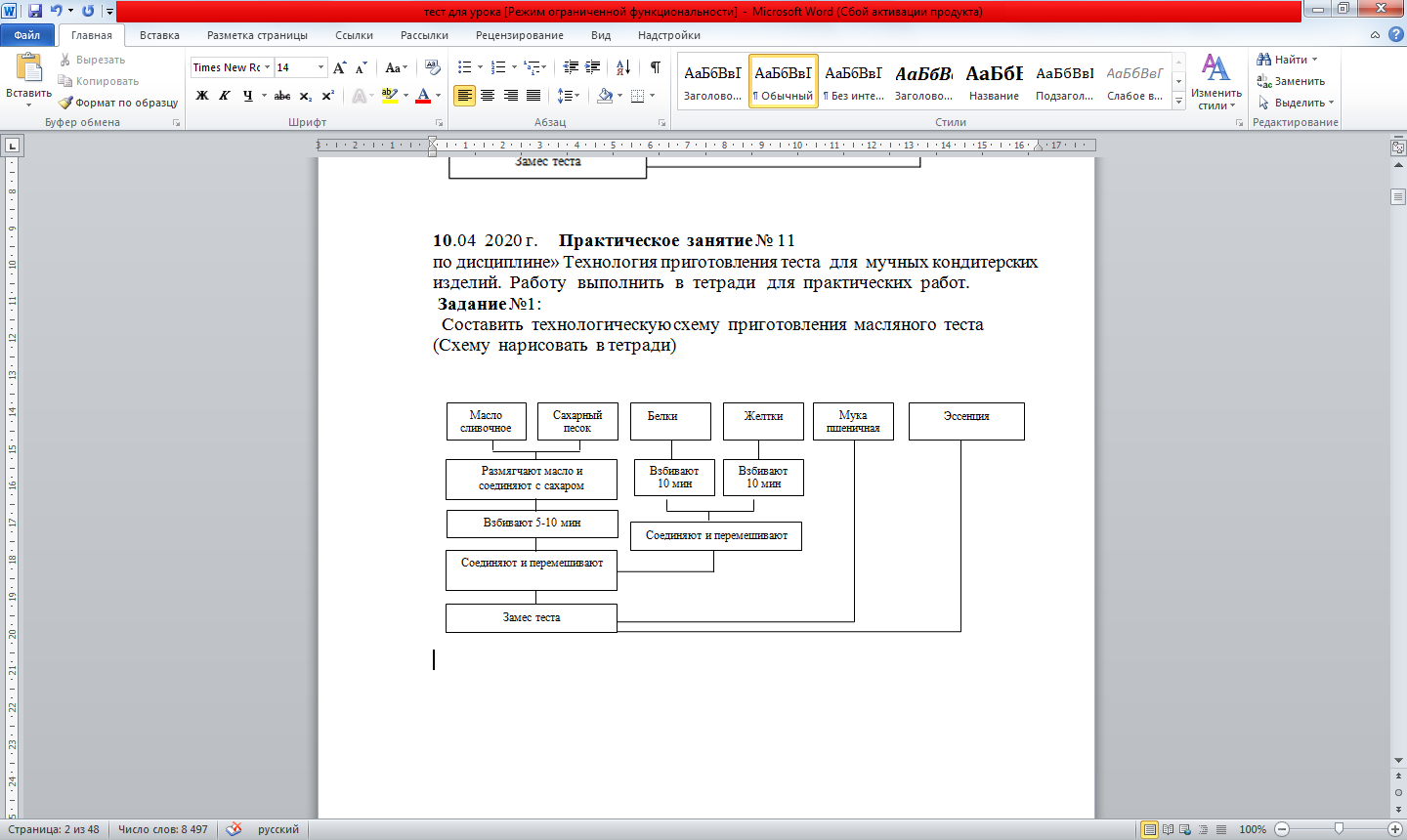 Задание №2Произвести  расчет необходимого  сырья для  приготовления масляного бисквита. Дано  сырье  на   1кг  масляного бисквита.Составить таблицу и сделать расчет сырья на 2 кг, 3кг, масляного  бисквита.Мука пшеничная в/с- 288 грСахар   - песок - 216  грМасло  сливочное  – 216 грЯйцо  - 5 штСода -10 гр (добавляют  в муку) Эссенция или  десертное  вино 3грВыход  сырья:  1 кгМастер п/о Жданова Н.А.